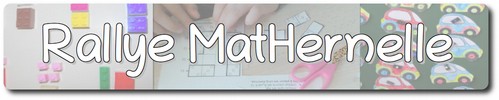 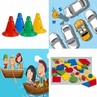 Rallye MatHernelle – Manche 1 – Je circule…École :Enseignant :Classe :Épreuve 1 : Embouteillage au parkingCommentaires : indiquez succinctement les points difficiles et votre ressenti sur l’épreuve.Réussite des élèves : indiquez le nombre d’élèves ayant réussi par rapport au nombre d’élèves ayant participé.Exemple de production d’élèves : insérez une photo de l’un des ateliers.Épreuve 2 : Je circule en bateauCommentaires : indiquez succinctement les points difficiles et votre ressenti sur l’épreuve.Réussite des élèves : indiquez le nombre d’élèves ayant réussi par rapport au nombre d’élèves ayant participé.Exemple de production d’élèves : insérez une photo de l’un des ateliers.Épreuve 3 : Je circule dans la salle de jeuCommentaires : indiquez succinctement les points difficiles et votre ressenti sur l’épreuve.Réussite des élèves : indiquez le nombre d’élèves ayant réussi par rapport au nombre d’élèves ayant participé.Exemple de production d’élèves : insérez une photo de l’un des ateliers.Épreuve 4 : Je construis mon moyen de locomotionCommentaires : indiquez succinctement les points difficiles et votre ressenti sur l’épreuve.Réussite des élèves : indiquez le nombre d’élèves ayant réussi par rapport au nombre d’élèves ayant participé.Exemple de production d’élèves : insérez une photo de l’un des ateliers.